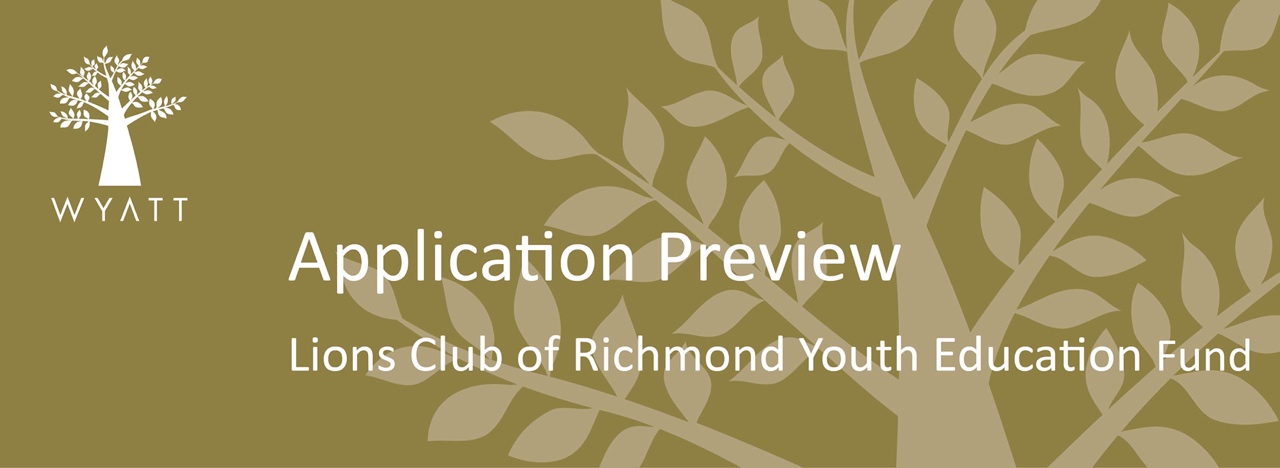 Grant Application 

Organisation DetailsGrant Application 

Organisation DetailsOrganisation name:Organisation type: (uses CLASSIE Version 2.1 Organisation Type classifications)Human Services, Youth Development, Community Services for YouthABN:Postal address (including state and postcode):Telephone:Email :Web address:Head of Organisation (CEO or equiv)(Position Title, Name & email)What is your organisations history, vision and mission? Contact Details for this applicationContact Details for this applicationName:Position:Telephone:Email:Project DetailsProject DetailsProject title:Name of person leading this project [ability to tick as above for project contact details]Percentage of Aboriginal and Torres Strait Islander people working on the project:<20%21-40%41-60%61-80%>80%UnknownDoes the project lead identify as Aboriginal or Torres Strait Islander?Brief description of your project:What are the identified needs that will be addressed by this project? Are there other organisations providing similar services to the community?How does this project relate to youth education retention and re-engagement?How many people are likely to be impacted directly by this project?In which location are the project beneficiaries located? [city, state, country]Which South Australian Local Government Area/s does the project cover?Is the location of this project considered to be:		
	Metropolitan 			Regional			
	Remote Areas		               All Which age groups will most benefit from your Project? (use CLASSIE Version 2.1 Population classifications for age groups)AllChildren and YouthAdultsWhat percentage of those benefiting from your project are likely to identify as Aboriginal or Torres Strait Islander?<20%21-40%41-60%61-80%>80%UnknownProject Details Cont.Project Details Cont.Project Details Cont.Project Details Cont.Project Details Cont.Project Details Cont.Project Details Cont.Project Details Cont.Project Details Cont.Anticipated commencement date of the project:Anticipated commencement date of the project:Anticipated commencement date of the project:Anticipated commencement date of the project:Anticipated commencement date of the project:Anticipated completion date of the project:Anticipated completion date of the project:Anticipated completion date of the project:Anticipated completion date of the project:Anticipated completion date of the project:Total Project Cost:$$$Total Amount Requested:Total Amount Requested:$$$Please include a project budget, detailing how the Wyatt funds would be utilised:Please include a project budget, detailing how the Wyatt funds would be utilised:Please include a project budget, detailing how the Wyatt funds would be utilised:Please include a project budget, detailing how the Wyatt funds would be utilised:The project budget template is available from the Wyatt websiteThe project budget template is available from the Wyatt websiteThe project budget template is available from the Wyatt websiteThe project budget template is available from the Wyatt websiteThe project budget template is available from the Wyatt websiteProject Goals/Actions/OutcomesProject Goals/Actions/OutcomesProject Goals/Actions/OutcomesProject Goals/Actions/OutcomesProject Goals/Actions/OutcomesProject Goals/Actions/OutcomesProject Goals/Actions/OutcomesProject Goals/Actions/OutcomesProject Goals/Actions/OutcomesWyatt provides resources to respond to the immediate needs of individual and households, and also supports the development of individual skills and capabilities. What barriers to access and opportunity have you identified in this project that will be addressed as a result of funding? Please list a maximum of three.Wyatt provides resources to respond to the immediate needs of individual and households, and also supports the development of individual skills and capabilities. What barriers to access and opportunity have you identified in this project that will be addressed as a result of funding? Please list a maximum of three.Wyatt provides resources to respond to the immediate needs of individual and households, and also supports the development of individual skills and capabilities. What barriers to access and opportunity have you identified in this project that will be addressed as a result of funding? Please list a maximum of three.Wyatt provides resources to respond to the immediate needs of individual and households, and also supports the development of individual skills and capabilities. What barriers to access and opportunity have you identified in this project that will be addressed as a result of funding? Please list a maximum of three.Wyatt provides resources to respond to the immediate needs of individual and households, and also supports the development of individual skills and capabilities. What barriers to access and opportunity have you identified in this project that will be addressed as a result of funding? Please list a maximum of three.Wyatt provides resources to respond to the immediate needs of individual and households, and also supports the development of individual skills and capabilities. What barriers to access and opportunity have you identified in this project that will be addressed as a result of funding? Please list a maximum of three.Wyatt provides resources to respond to the immediate needs of individual and households, and also supports the development of individual skills and capabilities. What barriers to access and opportunity have you identified in this project that will be addressed as a result of funding? Please list a maximum of three.Wyatt provides resources to respond to the immediate needs of individual and households, and also supports the development of individual skills and capabilities. What barriers to access and opportunity have you identified in this project that will be addressed as a result of funding? Please list a maximum of three.Wyatt provides resources to respond to the immediate needs of individual and households, and also supports the development of individual skills and capabilities. What barriers to access and opportunity have you identified in this project that will be addressed as a result of funding? Please list a maximum of three.Are there any other barriers that you believe are in place, that are beyond the scope of being addressed by this project or funding application?Are there any other barriers that you believe are in place, that are beyond the scope of being addressed by this project or funding application?Are there any other barriers that you believe are in place, that are beyond the scope of being addressed by this project or funding application?Are there any other barriers that you believe are in place, that are beyond the scope of being addressed by this project or funding application?Are there any other barriers that you believe are in place, that are beyond the scope of being addressed by this project or funding application?Are there any other barriers that you believe are in place, that are beyond the scope of being addressed by this project or funding application?Are there any other barriers that you believe are in place, that are beyond the scope of being addressed by this project or funding application?Are there any other barriers that you believe are in place, that are beyond the scope of being addressed by this project or funding application?Are there any other barriers that you believe are in place, that are beyond the scope of being addressed by this project or funding application?Please provide a minimum of two short term goals that you intend to achieve during the life of the project. Goals should be specific, measurable, attainable, realistic and time-based, and should illustrate how the project will address the barriers identified abovePlease provide a minimum of two short term goals that you intend to achieve during the life of the project. Goals should be specific, measurable, attainable, realistic and time-based, and should illustrate how the project will address the barriers identified abovePlease provide a minimum of two short term goals that you intend to achieve during the life of the project. Goals should be specific, measurable, attainable, realistic and time-based, and should illustrate how the project will address the barriers identified abovePlease provide a minimum of two short term goals that you intend to achieve during the life of the project. Goals should be specific, measurable, attainable, realistic and time-based, and should illustrate how the project will address the barriers identified abovePlease provide a minimum of two short term goals that you intend to achieve during the life of the project. Goals should be specific, measurable, attainable, realistic and time-based, and should illustrate how the project will address the barriers identified abovePlease provide a minimum of two short term goals that you intend to achieve during the life of the project. Goals should be specific, measurable, attainable, realistic and time-based, and should illustrate how the project will address the barriers identified abovePlease provide a minimum of two short term goals that you intend to achieve during the life of the project. Goals should be specific, measurable, attainable, realistic and time-based, and should illustrate how the project will address the barriers identified abovePlease provide a minimum of two short term goals that you intend to achieve during the life of the project. Goals should be specific, measurable, attainable, realistic and time-based, and should illustrate how the project will address the barriers identified abovePlease provide a minimum of two short term goals that you intend to achieve during the life of the project. Goals should be specific, measurable, attainable, realistic and time-based, and should illustrate how the project will address the barriers identified aboveProvide details of up to three Long-Term Outcomes This is not a mandatory field for applications through the Lions Club of Richmond Youth Education FundProvide details of up to three Long-Term Outcomes This is not a mandatory field for applications through the Lions Club of Richmond Youth Education FundProvide details of up to three Long-Term Outcomes This is not a mandatory field for applications through the Lions Club of Richmond Youth Education FundProvide details of up to three Long-Term Outcomes This is not a mandatory field for applications through the Lions Club of Richmond Youth Education FundProvide details of up to three Long-Term Outcomes This is not a mandatory field for applications through the Lions Club of Richmond Youth Education FundProvide details of up to three Long-Term Outcomes This is not a mandatory field for applications through the Lions Club of Richmond Youth Education FundProvide details of up to three Long-Term Outcomes This is not a mandatory field for applications through the Lions Club of Richmond Youth Education FundProvide details of up to three Long-Term Outcomes This is not a mandatory field for applications through the Lions Club of Richmond Youth Education FundProvide details of up to three Long-Term Outcomes This is not a mandatory field for applications through the Lions Club of Richmond Youth Education FundHow do you intend to measure these outcomes? This is not a mandatory field for applications through the Lions Club of Richmond Youth Education FundHow do you intend to measure these outcomes? This is not a mandatory field for applications through the Lions Club of Richmond Youth Education FundHow do you intend to measure these outcomes? This is not a mandatory field for applications through the Lions Club of Richmond Youth Education FundHow do you intend to measure these outcomes? This is not a mandatory field for applications through the Lions Club of Richmond Youth Education FundHow do you intend to measure these outcomes? This is not a mandatory field for applications through the Lions Club of Richmond Youth Education FundHow do you intend to measure these outcomes? This is not a mandatory field for applications through the Lions Club of Richmond Youth Education FundHow do you intend to measure these outcomes? This is not a mandatory field for applications through the Lions Club of Richmond Youth Education FundHow do you intend to measure these outcomes? This is not a mandatory field for applications through the Lions Club of Richmond Youth Education FundHow do you intend to measure these outcomes? This is not a mandatory field for applications through the Lions Club of Richmond Youth Education FundNumber of ‘other’ individuals or organisations participating in this project: 
(i.e. delivery partners, in-kind support, planning and implementation)Number of ‘other’ individuals or organisations participating in this project: 
(i.e. delivery partners, in-kind support, planning and implementation)Number of ‘other’ individuals or organisations participating in this project: 
(i.e. delivery partners, in-kind support, planning and implementation)Number of ‘other’ individuals or organisations participating in this project: 
(i.e. delivery partners, in-kind support, planning and implementation)Number of ‘other’ individuals or organisations participating in this project: 
(i.e. delivery partners, in-kind support, planning and implementation)Number of ‘other’ individuals or organisations participating in this project: 
(i.e. delivery partners, in-kind support, planning and implementation)Number of ‘other’ individuals or organisations participating in this project: 
(i.e. delivery partners, in-kind support, planning and implementation)Number of ‘other’ individuals or organisations participating in this project: 
(i.e. delivery partners, in-kind support, planning and implementation)Number of ‘other’ individuals or organisations participating in this project: 
(i.e. delivery partners, in-kind support, planning and implementation)Volunteers:Volunteers:Government agencies, departments inc Local Government:Government agencies, departments inc Local Government:Government agencies, departments inc Local Government:Government agencies, departments inc Local Government:Schools:
Schools:
Community organisations:Community organisations:Community organisations:Community organisations:RefereePlease provide one referee who can speak to your organisation and proposed projectNamePositionRelationship (if any) to your organisationsBest contact numberEmail address